Сумська міська радаVІIІ СКЛИКАННЯ ІХ СЕСІЯРІШЕННЯвід 23 липня 2021 року № 1508-МРм. СумиРозглянувши звернення громадянина, надані документи, відповідно до  статей 12, частини 5 статті 116, частини 7 статті 118 Земельного кодексу України, статті 50 Закону України «Про землеустрій», частини третьої статті 15 Закону України «Про доступ до публічної інформації», враховуючи протокол засідання постійної комісії з питань архітектури, містобудування, регулювання земельних відносин, природокористування та екології Сумської міської ради від               01.06-02.06.2021 № 20, керуючись пунктом 34 частини першої статті 26 Закону України «Про місцеве самоврядування в Україні», Сумська міська рада ВИРІШИЛА:Відмовити Недайхлібу Миколі Миколайовичу в наданні дозволу на розроблення проекту землеустрою щодо відведення земельної ділянки у власність за адресою: м. Суми, провулок Миколи Міхновського, навпроти будинку № 19, для будівництва та обслуговування житлового будинку, господарських будівель і споруд (присадибна ділянка), орієнтовною площею 0,0800 га у зв’язку з невідповідністю місця розташування об’єкта вимогам містобудівної документації та державним будівельним нормам:згідно з Планом зонування території міста Суми, затвердженим рішенням сесії Сумської міської ради від 06.03.2013 № 2180-МР, земельна ділянка знаходиться в рекреаційній зоні озеленених територій загального користування Р-3, яка визначена для повсякденного відпочинку населення і включає (парки, сквери, бульвари), де розміщення садибної житлової забудови не передбачено;згідно даних містобудівного моніторингу (топографо-геодезичної зйомки) через земельну ділянку проходить підземний кабель зв’язку, що відповідно до державних будівельних норм має бути вільний доступ до експлуатації даної мережі.Сумський міський голова                                                                    О.М. ЛисенкоВиконавець: Клименко Ю.М.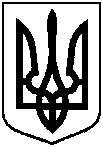 Про відмову Недайхлібу Миколі Миколайовичу в наданні дозволу на розроблення проекту землеустрою щодо відведення земельної ділянки у власність за адресою: м. Суми, провулок Миколи Міхновського, навпроти будинку № 19, орієнтовною площею 0,0800 га 